St Francis’ P.S Aghaderg First AidersThe School First Aider are: (Paediatric First Aid, 28/05/ 2019)Donal McNally	 Kathy TrainorEamonn O’Malley						Bernie WoodsEadaoin Macauley						Michelle ConlonMargaret MurphyMarta Quinn					Niamh McNally				Pauline Copes	Grainne O’Dowd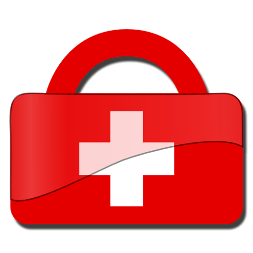 First Aid Boxes located in Staff Room and Principal’s Office